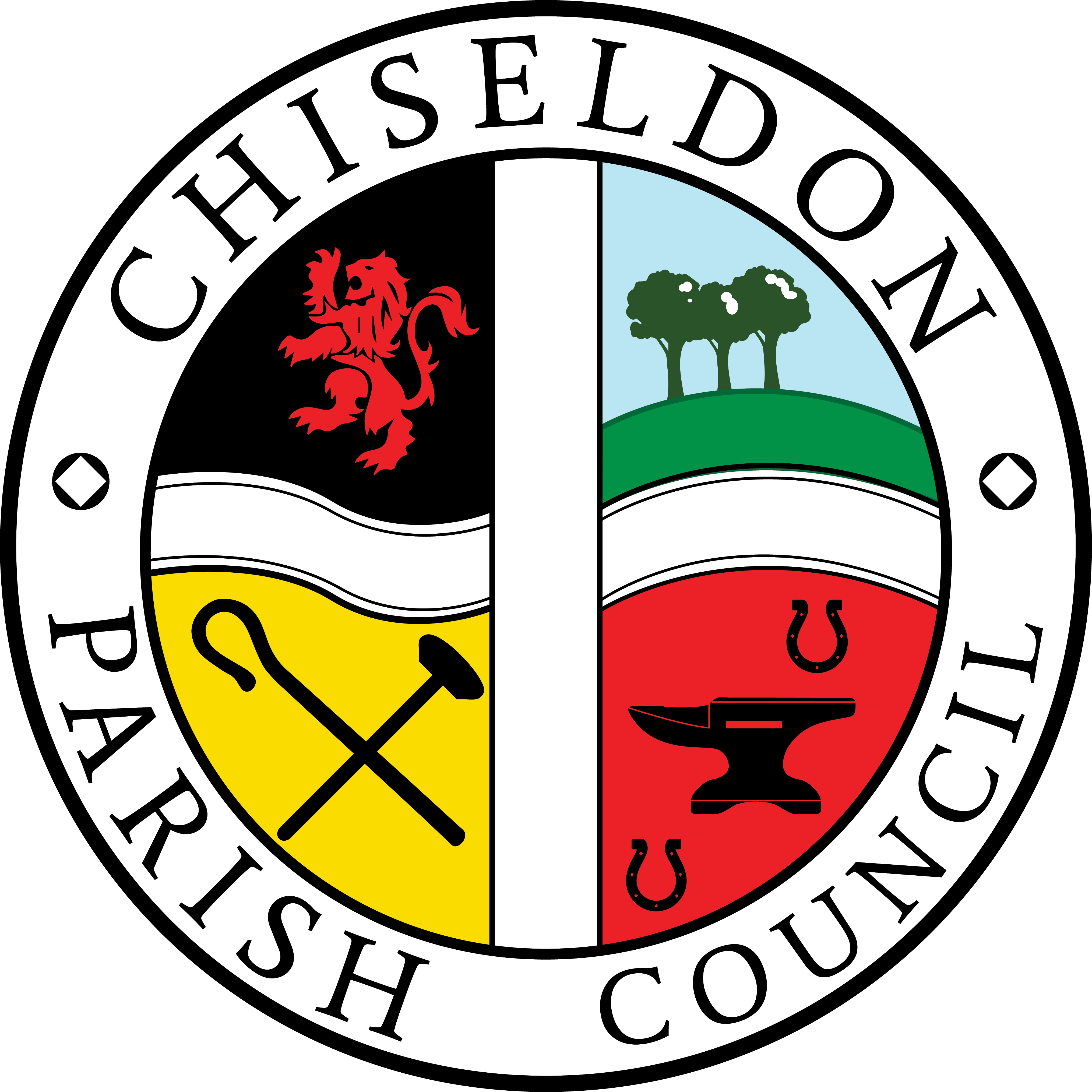 MINUTES of the ENVIRONMENT COMMITTEE meetingheld on Thursday 13th July 2017 at 7.00pm in the Old Chapel, Butts Road, ChiseldonPresent:	Cllrs Chris Rawlings (Vice Chair) Caroline Brady, Matt Harris, David Hill, David West (Chair), John Martin, Paul Sunners. Keith Bates. Clair Wilkinson as Clerk.Public:	NoneApologies:      Cllrs Glenn MillsAbsence without apologies: Cllr P WaltonAbsence without Apologies: 17/37. Declarations of interest.Cllr Rawlings is an allotment holder	Public recess.No public.Ben and Steve attending from STORM Facilities Management.17/38. Update from STORM Facilities Management on their proposalThe immediate requirements of the Council were separately listed on their proposal, these being Legionella water assessment at all premises, and a fixed wiring test that lasts 5 years.The CVPA work has been left out of the quote for now as none of STORM’s staff are currently RoSPA trained. They will be trained as soon as a course is available.  The costs for CVPA work can be added in the future.The services they will provide on a regular basis within their proposal are:Planned and preventative maintenanceWater MaintenanceEmergency LightingIntruder AlarmFire and Smoke detectionFire AppliancesPAT testingGuttering clearance for Rec Hall and ChapelBoilers and Central heatingThe cost for this is £187.17 per month.They keep all our certificates in a folder which is given to us once a year. The Clerk will get an electronic copy of all documents.Their staff costs per hour are on their contract. If they outsource the work they will send us the contractors invoice with their 15% charge on top. This is capped at a higher limit.They can also check the first aid boxes on each visit.Ben and Steve left the meeting at 19.29The council now need to create a breakdown of what is spent annually on each item. The Committee would like the Clerk to be trained in First Aid which will go to Finance for approval. The decision will now to go the Finance Committee for approval, and then to Full Council.The Clerk will ask for legal advice from SBC on how to procced if two other quotes cannot be obtained and also ask Stratton St Margaret Clerk if they managed to get two other quotes.	17/39.  Approval of previous minutes from 15th June 2017.No amendments The minutes of the meeting held on 15th June 2017 were approved as an accurate representation, proposed by Cllr Bates, seconded by Cllr Brady; all those at the meeting were in favour.17/40.  Matters arising/Action points.Matters Arising not on the agendaPage 1 – need to ask Allbuild why Canney Green not cut on same schedule as other parish grass cutting work.Page 3 – Once again large tractors are moving quickly through Chiseldon, is there anything that can be done.  The landowner is Mr Margesson who contracts the workers.  Cllr Walton is to be asked if he can talk to Mr Margesson to see if the contractors can be asked to take more care.Action points – ongoing17/41 AllotmentsIt was confirmed that Cllrs Rawlings status as an allotment holder means he cannot participate in discussions or decisions about the allotments.The Clerk is to make sure that all declarations are listed and all interests are impartialThe proposal for the 2 new water tanks was discussion and a proposal made by Cllr Brady, seconded by Cllr Harris and all Cllrs in favour. Cllr Rawlings did not vote.17/42. Dog bins.Nothing to report17/43.  Highways
Cllr J Martin wrote to MP Robert Buckland about potholes in the area. He received a response back saying that they are responsive to potholes but not proactive. They want pictures of potholes passed to SBC. This will be passed to the Transport Development Committee.17/44. Street furniture.The Meadow Stores shop will be monitored to make sure that they don’t dispose of their rubbish in the public bin, a visit will follow up if they carry on.17/45. Village appearance and Cemeteries.The Committee reviewed the proposal to have 6 planters around the Parish, made locally with spring bulbs, summer bedding and some evergreen plants. The locations are:2 at New Road entrance to Chiseldon1 at entrance to Badbury1 at entrance to Hodson1 at entrance to Chiseldon from Hodson direction1 at entrance to Chiseldon from Draycot Foliat directionA proposal to proceed with this plan was proposed by Cllr Brady, seconded by Cllr Martin and all those in favour.Tatley Walk overgrown hedge – the committee will ask if the Probation Service can do the hedge cutting work, Cllr Rawlings will talk to the homeowner to see if they agree to the work being carried out. Cllr Brady updated the committee on a homeowner at Home Close cutting down trees that were not within their property boundary.  SBC have visited the homeowner and advised.17/46. Road SweepingThe committee discussed releasing some funds from the parishing budget to have Allbuild do hand cleaning of some streets.  Roads suggested were Butts Road, Mays Lane, High Street, Strouds Hill etcIf 15 hours were funded at £16.50 then the cost would be £247.50.Cllr Brady proposed that this amount be approved to go ahead, Cllr Rawlings seconded and all those at the meeting in favour.To be taken to Finance for approval.17/47 Underlay for Chapel floorAs part of the improvements to the Chapel a cost for carpet has already been approved.  There is now a need for a waterproof membrane to be laid over the stone.  A cost of £100 has been provided for this. Cllr Rawlings proposed this amount be approved, Cllr Sunners seconded and all those at the meeting were in favour.This will be taken to Finance for approval17/48 Air vents in MuseumThis item will be deferred for now to first see if the probation team can dig a trench to remove the excess soil that will be causing damp in the building.17/49 Tree trimming at Butts Road cemetery2 trees are in need of trimming at a cost of £180 per tree.  
Cllr Sunners proposed that this work go ahead, Cllr Rawlings seconded and all those at the meeting in favour. 	17/50  Book ExchangeThe book exchange has been confirmed by full council already. The Clerk is to remind Claire Maycock of the Memorial grant fund and the Parish Council grant fund.Swindon Central Library are selling off books cheaply which would help create the book selection.17/51. Environmental ServicesNothing to report17/52 ChapelNothing to report17/53. AOB.Turnball recent roadworks meant the road was closed for over a week. Thames Water didn’t put metal plates over the road to allow vehicle past.The meeting closed at 20.48Next meeting:  Thursday 17th August 2017 at 7.00pm in the Old Chapel SUMMARY OF ACTION POINTSCllr Rawlings17/0317/06With Cllr Brady – arrange a meeting to create a priority listing for the outstanding works with SBC now to include David West new chair. DONE – MEETING ARRANGEDReport to Ward Cllrs that the white stop lines on the T junction at Burderop need repainting ongoing DONE.ClerkCllr BradyCllr Walton16/2816/10016/11617/0317/0617/0917/1017/2717/2817/2917/2917/3117/3317/3317/3317/3317/3416/8517/3617/3117/31Clerk to draft a plan for planters around the village – for 2017. Ongoing long term plan. – ongoing. DONE, ON AGENDAFind out if historical docs can be stored on-line.  Ongoing as professional scanning too costly. ONGOING, WILL BE AN INTERNAL JOBCllr Rawlings and Cllr Walton to investigate the need for new water tank at allotment DONEFollow up with Thames Water in regards to drains overflowing in New Road Meadow Stores area – outstanding with Thames Water for 12 months now. ONGOINGReport that bus bays need repainting on main road and by Esso garage ongoing DONETalk to Allbuild about either hi vis jackets with CPC logo or magnetic signs on their vans.  ONGOING Aim to organise a meeting with SBC Highways dept and Wards Cllrs in regards to our outstanding works list.  UPDATE – need to prioritize this work for targeted attention of SBC. – ONGOINGAsk STORM what their SLA is. DONEAdvise the history society that the location of the board is approved and advise them of our conditions. DONEAsk Allbuild for a quote for the 2 water tanks for the allotment to go to Finance DONEWrite to allotment plot holder 13A about standard of the plot. DONEWrite to resident to advise the Committee will not be looking at placing railway signals at New Road. Advise on alternatives. DONEWrite to Tatley Walk homeowner about overgrown hedges. DONEWrite to resident about grave sites. DONEAsk Countrywide if they can use a strimmer which doesn’t blow the cuttings around DONE, NO REPLYWrite to suspected dog owner to ask they stop their dog getting into the cemetery.  ONGOINGAsk Allbuild about brambles on New Road hedge & using a blower on ALL grass cuttings near pavements. DONE. PROBATION TEAM ARE CUTTING NEW ROAD HEDGEAlso report back on operative not cutting grass at 55 New Road as didn’t wait for the lorry to move. DONETalk to Dawn at Oakleys Spar about them providing a bin for shop bought rubbish. – ONGOING, TO OFFER THEM ONE OF OUR BINSLook at Community Car share services and report back to the Committee. ONGOINGTalk to Mr Margesson about the speed of the tractors going through the village. Update July Committee meetingClerkCllr BradyCllr WaltonCllr Rawlings16/10017/0317/0917/1017/3317/3617/3817/4017/4317/4817/3117/3117/45Find out if historical docs can be stored on-line.  Ongoing as professional scanning too costly. ongoingFollow up with Thames Water in regards to drains overflowing in New Road Meadow Stores area – outstanding with Thames Water for 12 months now. Ongoing Talk to Allbuild about either hi vis jackets with CPC logo or magnetic signs on their vans.  Ongoing Aim to organise a meeting with SBC Highways dept and Wards Cllrs in regards to our outstanding works list.  UPDATE – need to prioritize this work for targeted attention of SBC. – ongoing Write to suspected dog owner to ask they stop their dog getting into the cemetery. ONGOINGTalk to Dawn at Oakleys Spar about them providing a bin for shop bought rubbish. – ongoingTalk to SBC and Stratton St Margaret about the requirement to get 3 quotes for Facilities Management work.Ask Allbuild about the frequency of grass cutting at Canney GreenPass on request for pothole photos to the Transport Development CommitteeWork with Cllr Rawlings on the trench work at MuseumLook at Community Car share services and report back to the Committee.Talk to Mr Margesson about the speed of the tractors going through the village. Update August Committee meetingTalk to homeowner about hedge cutting at 4 Tatley Walk and talk to Cllr Walton about cutting the hedge if they agree.